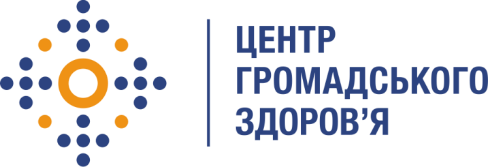 Державна установа 
«Центр громадського здоров’я Міністерства охорони здоров’я України» оголошує конкурс на відбір консультантів з проведення тренінгу «Менеджмент у сфері громадського здоров’я та лідерство» в рамках програми Глобального фонду прискорення прогресу у зменшенні тягаря туберкульозу та ВІЛ-інфекції в України»Назва позиції: Консультант з проведення тренінгу «Менеджмент у сфері громадського здоров’я та лідерство» в рамках програми «Інтервенційна епідеміологічна служба – Україна» (програми підготовки з польової епідеміології, просунутого рівня).Термін надання послуг:  лютий 2024 рокуІнформація щодо установи:Головним завданнями Державної установи «Центр громадського здоров’я Міністерства охорони здоров’я України» (далі – Центр є діяльність у сфері громадського здоров’я. Центр виконує лікувально-профілактичні, науково-практичні та організаційно-методичні функції у сфері охорони здоров’я з метою забезпечення якості лікування хворих на cоціально-небезпечні захворювання, зокрема ВІЛ/СНІД, туберкульоз, наркозалежність, вірусні гепатити тощо, попередження захворювань в контексті розбудови системи громадського здоров’я. Центр приймає участь в розробці регуляторної політики і взаємодіє з іншими міністерствами, науково-дослідними установами, міжнародними установами та громадськими організаціями, що працюють в сфері громадського здоров’я та протидії соціально небезпечним захворюванням.Освітня програма «Інтервенційна епідеміологічна служба – Україна» (далі – програма ІЕС) – це програма підготовки з польової епідеміології, яка забезпечує підготовку кадрів в системі громадського здоров’я України для роботи над пріоритетними питаннями громадського здоров’я та впровадження інтервенцій, які базуються на результатах доказових наукових досліджень. Програма ІЕС впроваджується Центром громадського здоров’я Міністерства охорони здоров’я України у співпраці з міжнародними партнерами. Завдання:Послуги з підготовки тренінгу «Менеджмент у сфері громадського здоров’я та лідерство» в рамках програми «Інтервенційна епідеміологічна служба – Україна» (просунутого рівня)Проведення лекцій та навчальних вправ для резидентів програми «Інтервенційна епідеміологічна служба – Україна» (просунутого рівня) в рамках тренінгу «Менеджмент у сфері громадського здоров’я та лідерство»Підготовка відповідних програмних звітів про проведення тренінгу  Вимоги до професійної компетентності:Вища освіта (рівень бакалавр / магістр). Перевага буде надана кандидатам, що мають освіту в галузі знань охорона здоров’я (громадське здоров’я, медицина)Перевага буде надана кандидатам, які завершили просунутий рівень програми підготовки з польової епідеміологіїДостатній рівень технічної експертизи та знань в галузях епідеміології, громадського здоров’яПеревага буде надана кандидатам, які мають досвід управління у сфері охорони здоров’яПрактичний досвід проведення тренінгів та знання підходів до навчання дорослихВідмінний рівень роботи з комп’ютером, знання MS Word, MS Excel, MS PowerPointРезюме українською та англійською мовами мають бути надіслані електронною поштою на електронну адресу: vacancies@phc.org.ua. В темі листа, будь ласка, зазначте: «61-2024 Консультант з проведення тренінгу «Менеджмент у сфері громадського здоров’я та лідерство» в рамках програми «Інтервенційна епідеміологічна служба – Україна» (програми підготовки з польової епідеміології, просунутого рівня)».Термін подання документів – до 29 січня 2024 року, реєстрація документів 
завершується о 18:00.За результатами відбору резюме успішні кандидати будуть запрошені до участі у співбесіді. У зв’язку з великою кількістю заявок, ми будемо контактувати лише з кандидатами, запрошеними на співбесіду. Умови завдання та контракту можуть бути докладніше обговорені під час співбесіди.Державна установа «Центр громадського здоров’я Міністерства охорони здоров’я України» залишає за собою право повторно розмістити оголошення про конкурс, скасувати конкурс, запропонувати договір з іншою тривалістю.